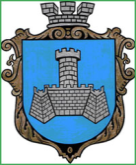 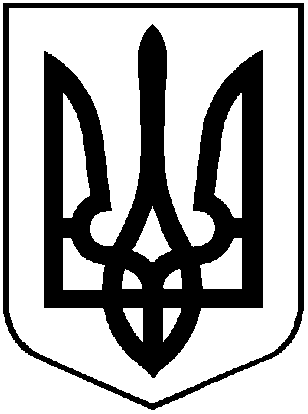 УКРАЇНАм. Хмільник    Вінницької областіР О З П О Р Я Д Ж Е Н Н ЯМІСЬКОГО ГОЛОВИ  Від 27 листопада  2023 р.                                                             №621-рПро створення комісіїВраховуючи Клопотання мешканця міста Хмільника від 14.11.2023 р., який проживає по провулку Столярчука 3а/1, щодо аварійного стану паркану міського стадіону, з метою визначення механізму вирішення питання усунення аварійного стану паркану, керуючись ст. ст. 42, 59 Закону України «Про місцеве самоврядування в Україні».1.Створити комісію по розгляду Клопотання мешканця міста Хмільника, який проживає по провулку Столярчука 3а/1, щодо аварійного стану паркану міського стадіону.2. Затвердити Склад комісії, згідно з додатком 1.3.Комісії приступити до роботи з 01 грудня 2023 року, розглянути факти зазначені у клопотані та скласти відповідний акт обстеження.   4.Контроль за виконанням  цього розпорядження  покласти на заступника міського голови з питань діяльності виконавчих органів міської ради Андрія СТАШКАМіський голова                                              Микола ЮРЧИШИН                                                                                                                         Андрій СТАШКО                     Сергій МАТАШ                     Віталій ОЛІХ                     Віталій ПАЧЕВСЬКИЙ                     Микола БАБЮК                     Надія БУЛИКОВА                                                                                    Додаток 1           до  розпорядження міського голови                  №621-р від 27.11.2023 р.                                                           Склад комісіїМіський голова                                              Микола ЮРЧИШИН                                                                                                          № п/п           Ф.І.Б.Посада1Віталій ОЛІХ Начальник Управління освіти, молоді та спорту Хмільницької міської ради, голова комісії2Олександр ОЛІЙНИКНачальник управління містобудування та архітектури Хмільницької міської ради, головний архітектор міста3Володимир ШЕМЕТАНачальник сектору юридичної та кадрової роботи Управління освіти, молоді та спорту Хмільницької міської ради, секретар комісії                           4 Віталій ПАЧЕВСЬКИЙНачальник відділу молоді та спорту Управління освіти, молоді та спорту Хмільницької міської ради5Микола БАБЮКДиректор Хмільницької ДЮСШ6 Дмитро ЛИСИЙСпеціаліст І категорії Управління освіти, молоді та спорту Хмільницької міської ради7 Олександр КРИЖАНІВСЬКИЙІнженер з охорони праці господарської групи Управління освіти, молоді та спорту Хмільницької міської ради